ANNEXE 1DOSSIER DE DEMANDE D’AIDEINVESTISSEMENT DES ENTREPRISES DE PREMIÈRE TRANSFORMATION DE BOIS D'ŒUVREPLAN DU DOSSIER  Note décrivant rapidement l'historique de l'entreprise depuis sa création, Extrait Kbis à jour ou attestation d’inscription au registre du commerce,Un relevé d’identité bancaire,Copie de la pièce d'identité du chef ou de la cheffe d'entreprise	 Dans le cas d'une création d'entreprise, fournir : un curriculum vitae des créateurs, les études de marché, d'approvisionnement, de faisabilité technique et financière du projet, une estimation du besoin en fonds de roulement, 	Devis et factures pro-forma des dépenses du programme et plans d'usine avant et après projet,Attestation sur l'honneur portant sur le respect des obligations légales, administratives, sociales, fiscales et comptables suivant imprimé joint en page 10,Dans le cas du crédit bail ou d'emprunt bancaire : accord de principe de la banque, ou projet de contrat de crédit bail et dans ce cas RIB du crédit bailleur.Aide aux investissements des entreprises de 1ère transformation du bois d’œuvreJe, soussigné, ……………………………………………………………………………………………………………………...Fonction :	 agissant au nom de * 	Entreprise ou Société : ……………………………………………………………………………………………………………..N° SIRET : …………………………………………………………………………………………………………………………...Adresse : ……………………………………………………………………………………………………………………………..Sollicite une aide pour la réalisation du projet et des investissements suivants :dont le coût total est estimé à …………..……………………€ HT Date probable  de début : ……………………...... et durée des investissements : …. moisAide sollicitée :…………………………….…… eurosJe certifie que le présent projet n'a reçu aucun commencement d'exécution, et je m'engage à ne pas le commencer avant la date de réception de la demande de subvention par le service instructeur.Je m’engage à informer dans les meilleurs délais le service instructeur de toute modification du plan de financement du présent projet.J'atteste sur l'honneur de la régularité de l'entreprise au regard des obligations fiscales et sociales.Je m'engage à conserver les investissements financés pendant une période d'au moins trois ans, et à fournir les documents comptables de l'entreprise pendant un délai de cinq ans à compter de la date d'attribution de l'aide, ainsi que les informations qui pourraient m'être demandées afin d'évaluer l'efficacité de cette aide.Je m'engage à reverser tout ou partie de l'aide, prorata temporis sur cinq ans, en cas de revente du matériel subventionné ou utilisation non conforme susceptible de le rendre inéligible et à accepter les contrôles jugés nécessaires.Je certifie par ailleurs l'exactitude des renseignements fournis dans le dossier de demande d'aide.Fait à …………., le ……………….	Signature :Préciser la personne de l'entreprise responsable du dossier ………………………………………………….……………………………………………………………………………………………………………...* fournir si nécessaire le pouvoir habilitant le signataire à engager le demandeurNom ou raison sociale	:.	Adresse du siège social	:	N° de Tél : 	 		N° de Fax :……………………………….............N° de portable : 		Messagerie électronique : 	Code APE d’activité :  …………….						Année de création :  ….Cocher les activités exercées : XNom : 							Né le : Domicile : Fonctions exercées : Formation : Participations dans d'autres sociétés : Nom du responsable du dossier :	Téléphone et mail :	……………………Nom du responsable financier : …………………………………………………………………………………..Expert-comptable dont l'entreprise utilise les services 	…………….Tél ………………………Établissements de crédits : ……………………………………………………………………………………….L'ENTREPRISE A-T-ELLE PLUSIEURS ÉTABLISSEMENTS ? 			Oui - non 		(1)Si oui, pour chacun d'eux, indiquez la raison sociale, la commune et le code postal L'ENTREPRISE APPARTIENT-ELLE A UN GROUPE ? 				Oui - non		(1)Si oui, préciser le groupe TAILLE DU GROUPE (si oui à la réponse précédente) Nombre total de salariés : ………………………………….Chiffre d’affaires global en milliers d’euros : …………...L'ENTREPRISE A-T-ELLE DES FILIALES ?	 					Oui - non 		(1)L'ENTREPRISE ADHERE -T- ELLE A UNE STRUCTURE DE REGROUPEMENT ? (Commercialisation, approvisionnement, etc….)						Oui - non 		(1)Si oui, indiquez la raison sociale : entourer la mention utile Nature du programme, indiquer s'il s'agit de : (cocher la ou les cases ) ?c Modernisation d'une activité existante ?c Création d'une unité nouvelle à l'endroit du siège social c Création d'un atelier ou d'un établissement en dehors du siège social c Création d'entreprises ___________________________________________________________________________________________Le programme est-il lié : (cocher la ou les cases) c à un transfert, regroupement ou concentration au sein de l'entreprise ou d'un groupe c à une transmission ou succession c au rachat d'une autre entreprise c à une autre opération (préciser) : …………………………………………………………………………………………….Si l'un de ces cas se présente, fournir une note annexe sur le déroulement juridique, économique et financier de l'opération Indiquer en particulier les conséquences attendues de l'investissement (Possibilité de joindre un document)Lieu de l'investissement (commune) : ……………………………....................................................Fournir la liste des matériels avec leurs caractéristiques en précisant le mode d'acquisition de chacun (achat direct ou en crédit-bail).Joindre le plan sommaire de l’installation prévisionnelle des matériels prévus et les situer dans la chaîne de production.Attestation sur l’honneur portant sur le respect des obligations légales, administratives, sociales, fiscales et comptablesNom – Prénom du demandeur : ………………………………………………………………………….…...Nom – Prénom du représentant légal : ………………………………………….………………….…Adresse : ……………………………………………………………………………………………….…CP- Ville : ……………………………………………………………………………………...……….…N° SIRET : ………………………………………………………………………………………….…..…N° fiscal : ……………………………………………………………………………………………..……Votre numéro fiscal figure sur votre dernier avis d’imposition, dans le cadre intitulé  "vos références".  Ce numéro est composé de 1-3 chiffres suivis d’une lettre.Conformément à l’article 2 de l’arrêté du ministère de l'action et des comptes publics du 21 août 2018, pris en application de l’article 3 du décret n°2018-514 du 25 juin 2018 relatif aux subventions de l'État pour des projets d'investissement :J’atteste sur l’honneur que l’organisme / l'entreprise que je représente est à jour de ses obligations légales, administratives, sociales, fiscales et comptables.Je prends connaissance des informations suivantes (art. L114-8 et L114-10 du code des relations entre le public et l'administration – CRPA -) :- L’administration se procure directement auprès d’autres administrations les informations ou données justificatives de cette attestation de l’honneur.- Le demandeur peut exercer son droit d’accès et de rectification sur les informations et données concernées.- En cas d’impossibilité technique à l’obtention des données directement auprès d’une autre administration, il est possible que le service instructeur les réclame au demandeur.- Les échanges entre administrations se font dans les conditions suivantes (art. L114-9 ; R114-9-5 et R114-9-6 du CRPA ) :- Sous forme électronique, par traitement automatisé assurant la traçabilité des échanges,- Mise en œuvre du Référentiel Général de Sécurité (RGS).Fait à ………………………………………………, le ……………………….. 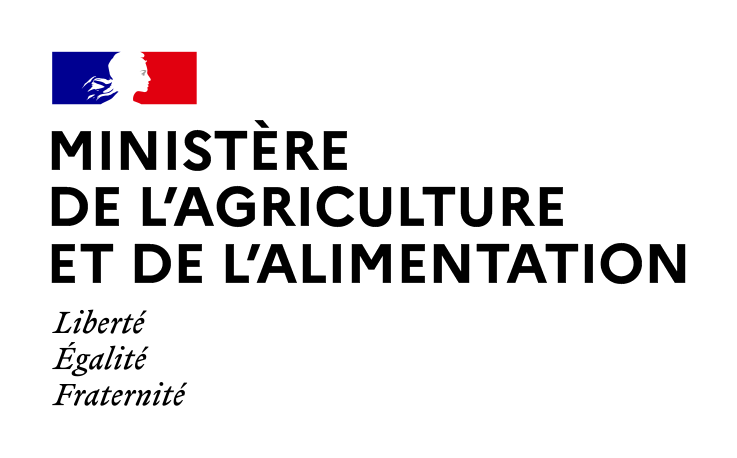 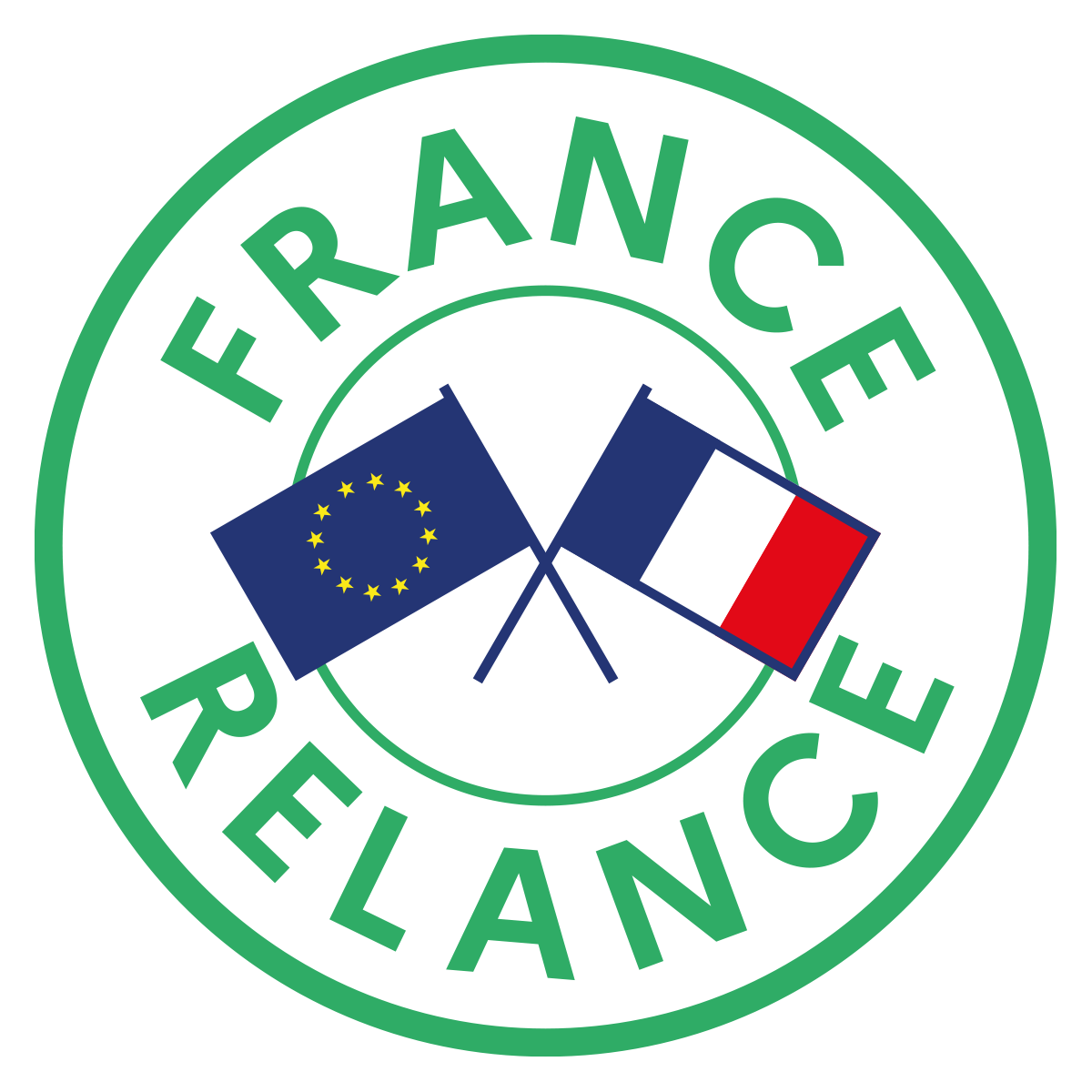 NOM OU RAISON SOCIALE DE L'ENTREPRISE : N° des feuilles1Présentation du dossier et liste des documents à joindre2Lettre de demande de subvention, dûment signée3Identification de l'entreprise 4Le chef d'entreprise et l'environnement de l'entreprise5Présentation du programme et description des investissements 6Plan de financement 7Attestation sur l'honneurDOCUMENTS A JOINDRE AU DOSSIER LETTRE DE DEMANDE DE SUBVENTIONIDENTIFICATION DE L'ENTREPRISE Numéro SIRET du principal établissement :Numéro SIRET du principal établissement :Forme juridique :(cocher la case)Forme juridique :(cocher la case)Montant du capital social …………………………………..Montant du capital social …………………………………..Montant du capital social …………………………………..Montant du capital social …………………………………..1 – SARL Actionnaires ou associés et répartition du capitalActionnaires ou associés et répartition du capitalActionnaires ou associés et répartition du capitalActionnaires ou associés et répartition du capital(citer les 10 principaux actionnaires)(citer les 10 principaux actionnaires)(citer les 10 principaux actionnaires)(citer les 10 principaux actionnaires)2 – SAS NOM%NOM%3 – Soc en nom collectif ..	..	4 – EURL 5 – Autres (préciser)ACTIVITÉS EXERCÉES (cadre ci-dessous)0Exploitation forestière 10Sciage 20Séchage de palettes 30Rabotage et fabrication de prédébits 40Préservation du bois 50Déroulage 60Tranchage 71Caisserie - Palette 72Parquets - Lambris 73Menuiserie - Charpente 74Emballage léger 75Autres activités aval 80Autres activités 90Négoce du bois LE CHEF D'ENTREPRISEAUTRES INFORMATIONSENVIRONNEMENT DE L'ENTREPRISEPRÉSENTATION DU PROGRAMME ET DESCRIPTION DES INVESTISSEMENTSOBJECTIF DU PROGRAMME LIEU DU PROGRAMME D'INVESTISSEMENT DESCRIPTION DES INVESTISSEMENTS     (Totalité du projet & financements)PLAN DE FINANCEMENTPLAN DE FINANCEMENTPLAN DE FINANCEMENTPLAN DE FINANCEMENTPLAN DE FINANCEMENTPLAN DE FINANCEMENTPLAN DE FINANCEMENTPLAN DE FINANCEMENTValeurs en milliers d’eurosValeurs en milliers d’eurosValeurs en milliers d’eurosValeurs en milliers d’eurosValeurs en milliers d’eurosAnnée 1Année 2Année 3TOTALTOTALValeurs en milliers d’eurosValeurs en milliers d’eurosValeurs en milliers d’eurosValeurs en milliers d’eurosValeurs en milliers d’euros20../20..20../20..20../20..TOTALTOTALBESOINSBESOINSBESOINSBESOINSBESOINS11Total programme soumis hors taxes Total programme soumis hors taxes Total programme soumis hors taxes DontDont1.1.	Crédit-bail et autres investissements passés en charge d'exploitation1.1.	Crédit-bail et autres investissements passés en charge d'exploitation1.1.	Crédit-bail et autres investissements passés en charge d'exploitationDontDont1.2.	Investissements immobilisés1.2.	Investissements immobilisés1.2.	Investissements immobilisés22Autres investissements hors taxesAutres investissements hors taxesAutres investissements hors taxes33Besoins en fonds de roulementReconstitutionReconstitution33Besoins en fonds de roulementAugmentationAugmentation44Remboursements de créditsRemboursements de créditsanciens44Remboursements de créditsRemboursements de créditsnouveaux55Divers Divers Divers A: 1 à 5A: 1 à 5TOTAL DES BESOINSTOTAL DES BESOINSTOTAL DES BESOINSRESSOURCESRESSOURCESRESSOURCESRESSOURCESRESSOURCES11Augmentation du capitalAugmentation du capitalAugmentation du capital22Apports en comptes courantsApports en comptes courantsApports en comptes courants33Cession d'actifsCession d'actifsCession d'actifs44Prélèvement sur fonds de roulementPrélèvement sur fonds de roulementPrélèvement sur fonds de roulement55Marge brute d'autofinancementMarge brute d'autofinancementMarge brute d'autofinancement66Crédit-bail et autres dépenses passées en chargesCrédit-bail et autres dépenses passées en chargesCrédit-bail et autres dépenses passées en charges77Subventions d'équipement ( à détailler)Subventions d'équipement ( à détailler)Subventions d'équipement ( à détailler)- DRAAF	………………………………………………….- DRAAF	………………………………………………….- DRAAF	………………………………………………….…………..…………..……………..……………..……………..- Région ………………………………………………….- Région ………………………………………………….- Région ………………………………………………….…………..………………………..…......……..…......……..88Emprunts (à détailler)Emprunts (à détailler)Emprunts (à détailler)- Banque : 	- Banque : 	- Banque : 	prêt : 	 euros à 	 % sur 	 ansprêt : 	 euros à 	 % sur 	 ansprêt : 	 euros à 	 % sur 	 ans- Banque : 	- Banque : 	- Banque : 	prêt : 	 euros à 	 % sur 	 ansprêt : 	 euros à 	 % sur 	 ansprêt : 	 euros à 	 % sur 	 ans- Banque : 	- Banque : 	- Banque : 	prêt : 	 euros  à 	 % sur 	 ansprêt : 	 euros  à 	 % sur 	 ansprêt : 	 euros  à 	 % sur 	 ansB : 1 à 8B : 1 à 8TOTAL DES RESSOURCESTOTAL DES RESSOURCESTOTAL DES RESSOURCESB – AB – ASOLDE ANNUELSOLDE ANNUELSOLDE ANNUELSolde cumuléSolde cumuléSolde cumulé